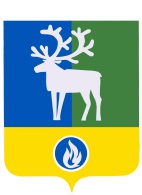 БЕЛОЯРСКИЙ РАЙОНХАНТЫ-МАНСИЙСКИЙ АВТОНОМНЫЙ ОКРУГ – ЮГРААДМИНИСТРАЦИЯ БЕЛОЯРСКОГО РАЙОНАПОСТАНОВЛЕНИЕот 17 июля  2017 года                                                                                                           № 652Об установлении особого противопожарного режима на территории городского поселения Белоярский и межселенной территории Белоярского районаВ соответствии со статьями 19, 30 Федерального закона от 21 декабря 1994 года           № 69-ФЗ «О пожарной безопасности», Постановлением Правительства Ханты-Мансийского автономного округа – Югры от 27 августа 2011 года № 312-п «О порядке введения особого противопожарного режима на территории Ханты-Мансийского автономного округа – Югры», соглашением о передаче администрацией городского поселения Белоярский осуществления части полномочий по решению вопросов местного значения администрации Белоярского района от 7 ноября 2016 года, решением комиссии по предупреждению и ликвидации чрезвычайных ситуаций и обеспечению пожарной безопасности администрации Белоярского района от 17 июля 2017 года, в целях предупреждения возможных чрезвычайных ситуаций, связанных с природными (лесными) пожарами, п о с т а н о в л я ю:1. Установить особый противопожарный режим на территории городского поселения Белоярский и межселенной территории Белоярского района                                         с 18 июля 2017 года по 31 июля 2017 года.2. На время действия особого противопожарного режима:1) запретить разведение костров в городских лесах города Белоярский;2) ограничить посещение гражданами городских лесов города Белоярский и въезды в них транспортных средств, род деятельности которых не связан с работой в лесах.3. Управлению по сельскому хозяйству, природопользованию и вопросам малочисленных народов севера администрации Белоярского района совместно с управлением по транспорту и связи администрации Белоярского района и отделом по делам гражданской обороны и чрезвычайным ситуациям администрации Белоярского района до 20 июля 2017 года обеспечить закрытие существующих проездов в городские леса с автомобильных дорог общего пользования, а также в целях обеспечения пожарной безопасности в лесах установить по границам территории, на которой введено такое ограничение, предупредительные аншлаги размером не менее 1 x  с указанием информации о введении соответствующего ограничения и периода его действия.4. Отделу по делам гражданской обороны и чрезвычайным ситуациям администрации Белоярского района, отделу министерства внутренних дел по Белоярскому району (по согласованию) и отделу надзорной деятельности и профилактической работы (по г. Белоярский и району) (по согласованию) на период действия особого противопожарного режима выставить подвижный пост (в районе КС «Новоказымская»), определить время работы поста:1) пятница с 17.00 до 19.00;2) суббота с 12.00 до 16.00;3) воскресенье с 10.00 до 13.00.На посту проводить инструктаж владельцев автомобильного транспорта о правилах поведения в лесу с подписью проинструктированных в журнале инструктажа и вручением памяток соблюдения мер пожарной безопасности в лесах.5. Муниципальному казенному учреждению «Единая дежурно-диспетчерская служба Белоярского района» и автономному учреждению Белоярского района «Белоярский информационный центр «Квадрат»:1) оповестить население Белоярского района о введении с 18 июля 2017 года особого противопожарного режима на территории городского поселения Белоярский и межселенной территории Белоярского района»;2) информировать население Белоярского района о складывающейся пожарной обстановке в лесах и о правилах пожарной безопасности в лесах.6. Рекомендовать главам сельских поселений в границах Белоярского района установить на территориях населенных пунктов, входящих в состав сельских поселений в границах Белоярского района, особый противопожарный режим.7. Опубликовать настоящее постановление в газете «Белоярские вести. Официальный выпуск», разместить настоящее постановление на официальном сайте органов местного самоуправления Белоярского района в сети Интернет.8. Контроль за выполнением постановления возложить на первого заместителя главы Белоярского района Ойнеца А.В.Глава Белоярского района                                                                                      С.П.Маненков